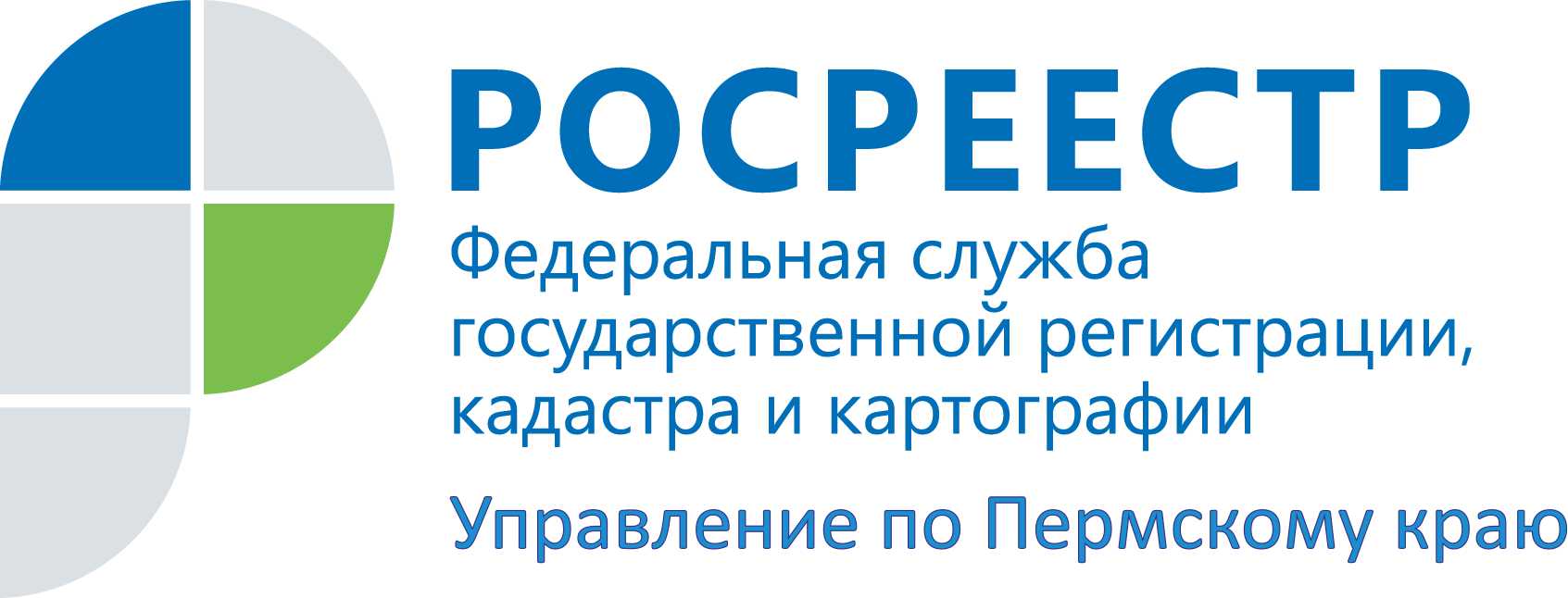 ПРЕСС-РЕЛИЗЖителям Суксуна рассказали, как защититься от произвола соседейВ Суксунском отделе  краевого Управления Росреестра состоялась «горячая» телефонная линия на тему «Как защитить себя от произвола соседей». На вопросы граждан отвечала начальник отдела Надежда Борисовна Плотникова.Вопрос: при проведении кадастровых работ выявлено значительное уменьшение площади используемого земельного участка, по документам о праве собственности от 1992 года площадь участка больше.   Можно ли проверить законность использования  земельного участка смежными землепользователями?Надежда Плотникова: в данном случае основания для проведения проверок по государственному земельному надзору отсутствуют. Земельный участок в данных границах используется более 20 лет, при этом спора между соседями до межевания земельного участка  не было. Рекомендуем обратиться к нам за материалами государственного фонда данных объектов землеустройства и запросить документы по инвентаризации земель для сравнения площадей, отображенных в Свидетельстве и материалах инвентаризации. Кроме того, не исключена возможность технических ошибок, допускаемых специалистами сельских Советов при расчете площадей и их включении в Свидетельства на право собственности.Вопрос: житель Суксуна разместил хозяйственные постройки на землях общего пользования, вблизи проезжей части.Надежда Плотникова: сообщение принято во внимание. По данному факту будет запланировано административное обследование земельного участка в 1 квартале 2016 года. В случае невозможности установления субъекта, допустившего нарушение, контрольные мероприятия проводиться не будут, при этом Заключение (АКТ) по результатам обследования будет направлен в ОВД для принятия мер по установлению личности нарушителя и возбуждения дела об административном правонарушении по ст.7.1 КоАП РФ.Вопрос: в СМИ читал о повышении штрафных санкций за нарушение земельного законодательства. Прошу уточнить размер штрафа за самовольное занятие моего участка соседом.В случае, если определена кадастровая стоимость земельного участка, на граждан налагается штраф в размере от 1 до 1,5 % кадастровой стоимости земельного участка, но не менее 5000 рублей.      В случае, если кадастровая стоимость земельного участка не определена, на физических лиц налагается административный штраф в размере от 5 до 10 тысяч рублей.Контакты для СМИПресс-служба Управления Федеральной службы 
государственной регистрации, кадастра и картографии (Росреестр) по Пермскому краюСветлана Пономарева+7 342 218-35-82Диляра Моргун, Наталья Панкова+7 342 218-35-83press@rosreestr59.ruhttp://to59.rosreestr.ru/ http://vk.com/public49884202